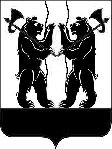 АДМИНИСТРАЦИЯЯРОСЛАВСКОГО МУНИЦИПАЛЬНОГО РАЙОНАПОСТАНОВЛЕНИЕ13.02.2018                                                                                                                                № 471О внесении изменений в постановление Администрации ЯМР от 25.09.2017 № 3385«Об утверждении муниципальной целевой программы «Повышение безопасностидорожного движения в Ярославском муниципальном районе на 2018 - 2020 годы»В соответствии с решением Муниципального Совета Ярославского муниципального района шестого созыва от 14.12.2017 № 93 «О районном бюджете ЯМР на 2018 год и плановый период на 2019-2020 годы», Администрация района  п о с т а н о в л я е т:1. Внести изменения в муниципальную целевую программу «Повышение безопасности дорожного движения в Ярославском муниципальном районе на 2018 - 2020 годы, утвержденную постановлением Администрации Ярославского муниципального района от 25.09.2017 № 3385, согласно приложению.     2. Опубликовать постановление в газете «Ярославский агрокурьер».     3. Постановление вступает в силу со дня опубликования.Глава Ярославскогомуниципального района                                                                 Н.В. ЗолотниковПРИЛОЖЕНИЕ к постановлению       Администрации ЯМРот 13.02.2018  № 471Изменения в муниципальную целевую программу«Повышение безопасности дорожного движения в Ярославском муниципальном районе на 2018-2020 годы»В Разделе 1. «Паспорт муниципальной программы»в строке пятой слова «отдел культуры, молодежной политики и спорта» заменить словами «управление культуры, молодежной политики, спорта и туризма».Раздел 5 «Перечень и описание программных мероприятий» изложить                в следующей редакции:5. Перечень и описание программных мероприятийВ разделе «Сокращения в тексте» абзац второй изложить в следующей редакции:УК,МП,СиТ - управление культуры, молодежной политики, спорта и туризма  Администрации ЯМР.№п/пПрограммные мероприятияСроки исполнения (годы)Исполнитель Источники финансированияОбъемы финансирования,тыс. руб.Объемы финансирования,тыс. руб.Объемы финансирования,тыс. руб.Объемы финансирования,тыс. руб.№п/пПрограммные мероприятияСроки исполнения (годы)Исполнитель Источники финансированиявсего2018 год2019 год2020 годЦель: сокращение количества лиц, погибших и пострадавшихв результате дорожно-транспортных происшествий                             на территории Ярославского муниципального района.Цель: сокращение количества лиц, погибших и пострадавшихв результате дорожно-транспортных происшествий                             на территории Ярославского муниципального района.Цель: сокращение количества лиц, погибших и пострадавшихв результате дорожно-транспортных происшествий                             на территории Ярославского муниципального района.Цель: сокращение количества лиц, погибших и пострадавшихв результате дорожно-транспортных происшествий                             на территории Ярославского муниципального района.Цель: сокращение количества лиц, погибших и пострадавшихв результате дорожно-транспортных происшествий                             на территории Ярославского муниципального района.Цель: сокращение количества лиц, погибших и пострадавшихв результате дорожно-транспортных происшествий                             на территории Ярославского муниципального района.Цель: сокращение количества лиц, погибших и пострадавшихв результате дорожно-транспортных происшествий                             на территории Ярославского муниципального района.Цель: сокращение количества лиц, погибших и пострадавшихв результате дорожно-транспортных происшествий                             на территории Ярославского муниципального района.Цель: сокращение количества лиц, погибших и пострадавшихв результате дорожно-транспортных происшествий                             на территории Ярославского муниципального района.Задача 1: Проведение мероприятий, направленных на формирование безопасного поведения участников дорожного движения, в том числе на предупреждение детского дорожно-транспортного травматизмаЗадача 1: Проведение мероприятий, направленных на формирование безопасного поведения участников дорожного движения, в том числе на предупреждение детского дорожно-транспортного травматизмаЗадача 1: Проведение мероприятий, направленных на формирование безопасного поведения участников дорожного движения, в том числе на предупреждение детского дорожно-транспортного травматизмаЗадача 1: Проведение мероприятий, направленных на формирование безопасного поведения участников дорожного движения, в том числе на предупреждение детского дорожно-транспортного травматизмаЗадача 1: Проведение мероприятий, направленных на формирование безопасного поведения участников дорожного движения, в том числе на предупреждение детского дорожно-транспортного травматизмаЗадача 1: Проведение мероприятий, направленных на формирование безопасного поведения участников дорожного движения, в том числе на предупреждение детского дорожно-транспортного травматизмаЗадача 1: Проведение мероприятий, направленных на формирование безопасного поведения участников дорожного движения, в том числе на предупреждение детского дорожно-транспортного травматизмаЗадача 1: Проведение мероприятий, направленных на формирование безопасного поведения участников дорожного движения, в том числе на предупреждение детского дорожно-транспортного травматизмаЗадача 1: Проведение мероприятий, направленных на формирование безопасного поведения участников дорожного движения, в том числе на предупреждение детского дорожно-транспортного травматизма1.1Анализ состояния безопасности дорожного движения и аварийности на территории района, результатов работы по формированию безопасного поведения участников дорожного движения, в том числе по предупреждению дорожно-транспортного травматизма2018-2020отдел по противодействию коррупции и контролю в сфере муниципальных закупок-----1.2Регулярное рассмотрение на координационных и оперативных совещаниях результатов деятельности по формированию безопасного поведения участников дорожного движения, в том числе по предупреждению дорожно-транспортного травматизма2018-2020отдел по противодействию коррупции и контролю в сфере муниципальных закупок -----1.3Анализ деятельности в сфере формирования безопасного поведения участников дорожного движения, в том числе по предупреждению дорожно-транспортного травматизма, на заседаниях комиссии по безопасности дорожного движения Администрации ЯМР2018-2020Комиссия-----1.4Обучение детей и подростков Правилам дорожного движения, формирование у детей навыков безопасного поведения на дорогах, укрепление и контроль дисциплины участия детей в дорожном движении, создание условий безопасного участия детей в дорожном движении2018-2020УО-----1.5Организация и проведение творческого конкурса по безопасности дорожного движения для обучающихся дошкольного возраста «В стране знаков».2018-2020УОместный бюджет248881.6.Организация и проведение муниципального этапа Всероссийского конкурса юных инспекторов дорожного движения «Безопасное колесо»2018-2020УОместный бюджет217771.7Разработка схем организации дорожного движения в населенных пунктах района2018-2020Администрации поселений(по согласованию)-----1.8Обустройство необходимыми дорожными знаками, тротуарами, пешеходными дорожками, уличным наружным освещением и искусственными неровностями улично-дорожной сети на подходах к образовательным учреждениям2018-2020Администрации поселений(по согласованию)-----1.9Обустройство искусственного освещения в границах населенных пунктов района, в том числе в местах расположения остановок общественного транспорта2018-2020Администрации поселений(по согласованию)-----1.10.Приобретение светоотражающих элементов для 1-х классов общеобразовательных учреждений ЯМР2018-2020УОместный бюджет451515151.9Разработка ежегодного плана работы комиссии по безопасности дорожного движения ЯМР2018-2020отдел по противодействию коррупции и контролю в сфере муниципальных закупок-----Итого по задаче 1: местный бюджетИтого по задаче 1: местный бюджетИтого по задаче 1: местный бюджетИтого по задаче 1: местный бюджетИтого по задаче 1: местный бюджет90303030Задача 2: Информирование населения в средствах массовой информации о деятельности Администрации Ярославского муниципального района по безопасности дорожного движения, пропаганда культуры поведения участников дорожного движения.Задача 2: Информирование населения в средствах массовой информации о деятельности Администрации Ярославского муниципального района по безопасности дорожного движения, пропаганда культуры поведения участников дорожного движения.Задача 2: Информирование населения в средствах массовой информации о деятельности Администрации Ярославского муниципального района по безопасности дорожного движения, пропаганда культуры поведения участников дорожного движения.Задача 2: Информирование населения в средствах массовой информации о деятельности Администрации Ярославского муниципального района по безопасности дорожного движения, пропаганда культуры поведения участников дорожного движения.Задача 2: Информирование населения в средствах массовой информации о деятельности Администрации Ярославского муниципального района по безопасности дорожного движения, пропаганда культуры поведения участников дорожного движения.Задача 2: Информирование населения в средствах массовой информации о деятельности Администрации Ярославского муниципального района по безопасности дорожного движения, пропаганда культуры поведения участников дорожного движения.Задача 2: Информирование населения в средствах массовой информации о деятельности Администрации Ярославского муниципального района по безопасности дорожного движения, пропаганда культуры поведения участников дорожного движения.Задача 2: Информирование населения в средствах массовой информации о деятельности Администрации Ярославского муниципального района по безопасности дорожного движения, пропаганда культуры поведения участников дорожного движения.Задача 2: Информирование населения в средствах массовой информации о деятельности Администрации Ярославского муниципального района по безопасности дорожного движения, пропаганда культуры поведения участников дорожного движения.2.1Информирование населения через СМИ о деятельности Администрации Ярославского муниципального района по безопасности дорожного движения, о ситуациях, потенциально приводящих к ДТП2018-2020отдел по противодействию коррупции и контролю в сфере муниципальных закупок-----2.2Изготовление брошюр (буклетов) по профилактике детского дорожно-транспортного травматизма с целью формирования у обучающихся устойчивых навыков безопасности поведения на улицах и дорогах2018-2020УОместный бюджет30101010Итого по задаче 2:                                                                                                     местный бюджет Итого по задаче 2:                                                                                                     местный бюджет Итого по задаче 2:                                                                                                     местный бюджет Итого по задаче 2:                                                                                                     местный бюджет Итого по задаче 2:                                                                                                     местный бюджет 30101010Всего:                                                                                                                            местный бюджет Всего:                                                                                                                            местный бюджет Всего:                                                                                                                            местный бюджет Всего:                                                                                                                            местный бюджет Всего:                                                                                                                            местный бюджет 120404040